PROGRAMACATALÀ 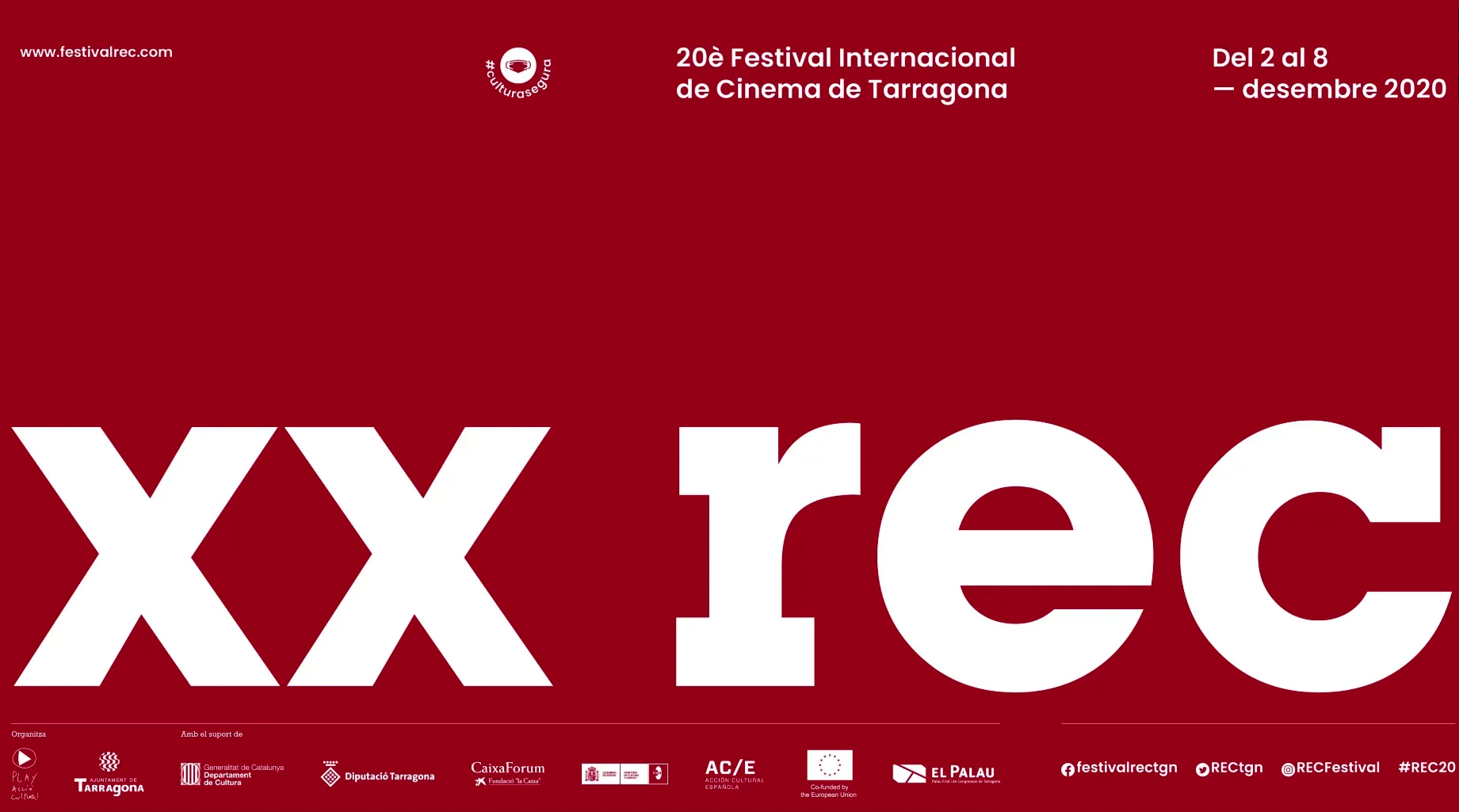 Secció Oficial Òpera Prima LES DUES NITS D’AHIRPau Cruanyes, Gerard Vidal; 2020; Espanya; VO Català Sub. Castellà; 85’; Cast: Cristina Colom, Arnau Comas, Judit CortinaDivendres 4 | 17:20h | Teatre TarragonaEn una nit d’estiu, tres joves s’embarquen en un viatge al fons de la nit per celebrar la memòria del seu amic Pol, mort recentment. Per això, han robat les seves cendres i han fugit en cotxe per poder escampar-les en els seus propis termes i amb les seves pròpies paraules. El que no saben és que aquesta escapada amaga quelcom que no havien previst, el desafiament d’haver d’enfrontar-se als seus propis dimonis i a la devastadora experiència que suposa la pèrdua.Després del seu exitós pas pel laboratori del REC, abans de ser seleccionada al Work in Progress del Festival de San Sebastián, LES DUES NITS D’AHIR va triomfar a Zonacine de Màlaga en alçar els premis a la Millor Direcció i al Millor Actor. La Universitat Pompeu Fabra continua apostant per les seves noves generacions, aquest cop representades pels joves Pau Cruanyes i Gerard Vidal. No es queda enrere el talent que amaga el nostre planter interpretatiu gràcies a la punyent entrega del trio protagonista composat per Judit Cortina, Arnau Comas i Oriol Llobet. Un debut que ja mira als Gaudí.  Millor Director i Millors actors al Festival de Màlaga (Secció Zonazine)Estrena a CatalunyaMOGUL MOWGLIBassam Tariq; 2020; Regne Unit i EUA; VO Anglès i Urdú Sub. Castellà; 90’; Cast: Riz Ahmed, Anjana Vasan, Aiysha HartDivendres 4 | 20:20h | Teatre TarragonaEl Zed és un jove raper anglès d’origen paquistanès a punt de fer el salt definitiu a la seva carrera: el seu estil és audaç i les seves lletres punyents, vindicant les seves arrels sense renunciar a la seva projecció contemporània. Està a punt d’iniciar la seva primera gira mundial, on mostrarà el seu domini de l’escenari, amb tanta ràbia com flow, quan decideix visitar la seva família a Anglaterra després de dos anys sense veure’ls. Allà, la fatiga i una estranya dolència faran que el seu somni perilli.   El film compta amb un paper estel·lar de Riz Ahmed (Four Lions, REC 2011; Nightcrawler; Roguer One), també coguionista, que potencia la seva presància magnètica a la pantalla, encarnant a una estrella que s’entrega a les seves giragonses líriques i als seus viatges onírics. Amb un ritme ple d’inflexions, en un film aparentment musical que es transforma en una muntanya russa emocional, el debutant Bassam Tariq construeix una pel·lícula punyent, imperfecta i electritzant, aconseguint incorporar-hi moltes de les seves inquietuds, com els conflictes familiars, els debats identitaris o la ciutadania transnacional. A mig camí entre el cinema musical i el realisme màgic (gairebé esotèric) MOGUL MOWGLI és un film dinàmic, hipnòtic i exuberant que acumula ovacions des de la seva estrena a la Berlinale.Premi FIPRESCI Festival de BerlinEstrena a Catalunya IRMÃVinícius Lopes, Luciana Mazeto; 2020; Brasil; VO Portuguès Sub. Anglès i Català; 88’; Cast: Maria Galant, Anaís Grala Wegner, Felipe KannenbergDissabte 5 | 15h | Teatre TarragonaQuan la malaltia de la seva mare empitjora, dues germanes viatgen a l’interior de Rio Grande do Sul per reunir-se amb el seu pare, absent durant gran part de les seves vides. Ambdues saben que allà no busquen refugi i protecció, sinó una oportunitat per trobar el seu propi alliberament i el dret a posseir el seu destí. Mentrestant, les notícies anuncien l’arribada imminent d’un asteroide que passarà a prop de la Terra. Tot està a punt de canviar.Des dels paisatges més bells i encisadors de Brasil ens arriba un debut tan hipnòtic com captivador que transita entre la coming of age i el realisme màgic per transportar-nos a un envolvent univers on regnen la feminitat i la sororitat. El cinema brasiler continua retratant el paisatge amb una ineludible tendència a la fantasia que eleva a IRMÃ com una de les òperes primes més suggerents de l’any. En ret compte la seva selecció a tot un festival de Berlin, dins la secció Generation, que reuneix la millor collita de nous treballs del panorama internacional.World Premiere a la Berlinale   Estrena a EspanyaSLALOMCharlène Favier; 2020; França, Bèlgica; VO Francès Sub. Anglès i Castellà; 92’; Cast: Noée Abita, Jérémie Renier, Marie DenarnaudDissabte 5 | 17:20h | Teatre TarragonaLa Liz, de 15 anys, ha estat acceptada a una de les escoles d’esquí més prestigioses de tot França. Per si això no fos prou pressió per a una adolescent en ple pas a la vida adulta, haurà de viure allunyada de la seva família i amics a un aïllat poble dels Alps. La Liz compensa la seva evident manca d’experiència amb una rebel·lia innata que crida l’atenció del Fred, un ex campió que decideix acollir-la sota la seva protecció per entrenar-la i portar-la al més alt del pòdium. Aviat, començarà per ella una dura cursa que la posarà al límit de la seva capacitat física i emocional.Amb una sorprenent i audaç posada en escena, Charlène Favier demostra un madurat pols cinematogràfic en fer-nos navegar per tot un remolí de sensacions al seu debut SLALOM. Les frenètiques curses d’esquí s’intercalen amb una trama que exposa els perills de les relacions tòxiques i la fragilitat dels adolescents entre adults depredadors, destruint en miques de gel el mite de Lolita. Ha estat avalada pel segell de la Secció Oficial de Cannes, on no és freqüent veure òperes primes, i compta amb la que serà una de les interpretacions gal·les de la temporada, la de la jove Noée Abita, a qui també podem veure breument a Mes jours de gloire, i que ofereix a SLALOM una actuació d’alçada batent-se en duel amb el veterà Jéremie Renier.Cannes Label // Guanyadora Festival DeauvilleEstrena a CatalunyaMES JOURS DE GLOIREAntoine de Bary; 2019; França; VO Francès Sub. Anglès i Català; 98’; Cast: Vincent Lacoste, Emmanuelle Devos, Christopher LambertDissabte 5 | 20h | Teatre TarragonaAdrien va ser una estrella de cine infantil. Ara és un jove immadur que no troba cap feina d'actor. Interpretat per un flagrant Vicent Lacoste, la pel·lícula proposa un desgavell de situacions quotidianes de la vida de l'Adrien, un jove acomodat parisí que viu el dia a dia entre la despreocupació absoluta i l'afectació total per les conseqüències de les seves accions. Finalment, després de molts càstings, l'Adrien sembla que encaixa interpretant a Charles de Gaulle de jove per a una gran producció i, al mateix temps, sembla que té un cop de sort al conèixer a la Léa, una entranyable estudiant d'institut que farà de la seva existència un viatge menys solitari. My days of glory, presentada a la secció Orizzonti del Festival de Venència de 2019, s'erigeix en una comèdia sense massa artificis cinematogràfics en la qual hi conviuen diferents trames sobre la família i l'amor. L'encantador Vicent Lacoste que ja el vam veure al REC 2010 interpretant un adolescent, l'Hervé, a Les beaux gosses de Riad Sattouf, deu anys més tard, torna de la mà d'Antoine de Bary, repetint amb Lacoste, després de l'èxit amb el seu curt L'Enfance d'un chef aclamat a la Semaine de la Critique de Cannes 2016.Wolrd Premiere a la Mostra di VeneziaEstrena a Espanya  EL ARTE DE VOLVERPedro Collantes; 2020; Espanya; VO Castellà Sub. Anglès; 91’; Cast: Macarena García, Nacho Sánchez, Ingrid García JonssonDiumenge 6 | 12:00 h | Teatre TarragonaLa Noemí és una d’aquelles joves que va deixar Espanya per trobar un altre futur fora. Però han passat sis anys i les portes de la llar la criden de nou. És hora de tornar. Durant les seves primeres 24 hores a Madrid, la Noemí tindrà una sèrie de trobades i comiats amb diversos personatges que composaven la seva vida abans de marxar. Una experiència que l’ajudarà a repensar el seu passat, el seu futur i el seu lloc al món.Si EL ARTE DE VOLVER té un rostre, aquest és el de Macarena García. Després de les populars La llamada i Paquita Salas, on va deixar anar la seva vis més còmica i musical, García s’entrega al drama més intimista de la mà de Pedro Collantes, autor bregat en el món del’edició (Antidisturbios) que ha dut la seva òpera prima a tot un Festival de Venècia. Amb una elegant veu pròpia, Collantes articula una composició amb narrativa amb estil  a través d’amb prou feines deu escenes en què seguirem a Macarena García acompanyada de guest stars com Ingrid García-Johnson, demostrant un cop més que és una joia de la comèdia espanyola, i el veterà Celso Bulgallo, amb escenes que ens faran buscar el mocadoret. La seva presència als Goya està gairebé assegurada.Bienna College_Mostra de Venezia Estrena a CatalunyaIN BETWEEN DYINGHilal Baydarov; 2020; Azerbaijan, Mèxic i EUA; VO Àzeri Sub. Anglès i Castellà; 88’; Cast: Orkhan Iskandarli, Rana Asgarova, Huseyn NasirovDiumenge 6 | 15:00 h | Teatre TarragonaEl Davud és un jove urbà, que no troba el seu lloc i es fica sempre en embolics. Fugint d’un conflicte escapa de la ciutat amb la seva moto. El que no s’espera el Davud és que viurà un intens dia, ple de trobades, emocions i revelacions, tot envoltat per la immensitat d’un paisatge que li acaba de donar sentit a tot. IN BETWEEN DYING és un conte poètic, una història xiuxiuejada, una potent paràbola sobre el despertar espiritual d’un incapacitat. Hilal Baydarov dibuixa la seva cartografia creativa amb delicadesa i mestria, provocant que la road movie d’un pària fugint de gàngsters armats transcendeixi i ens porti a una meditació fílmica sobre temàtiques universals, que t’absorbeix amb la seva envolupant protesta visual i la seva personal lírica. Una proposta que el posa, amb el seu segon film, a la senda de referents com Kiarostami, Nuri Bilge Ceylan o Antonioni. Una de les joies amagades de l’última edició de Venezia des que Carlos Reygadas va cridar l’atenció sobre la seva existència al director de la Mostra), ha estat una sorpresa ben rebuda a la temporada post-pandèmia, participant a Moscú, El Gouna o Sao Paulo.Nominada al Leone d’Oro a Venezia // Millor film Asiàtico a El Gouna FFEstrena a EspanyaGAGARINEFanny Liatard i Jérémy Trouilh; 2020; França; VO Francès Sub. Castellà; 88’; Cast: Alseni Bathily, Lyna Khoudri, Jamil McCravenDiumenge 6 | 20:10 h | Teatre TarragonaEl Yuri és un adolescent que ha passat tota la seva vida a les Torres Gagarin, un complex de residències situat als afores de París. Plantejades al seu dia com un projecte d’habitatge social, ara estan al caire de la demolició. Davant d’aquesta situació, el Yuri uneix el seu somni infantil de ser astronauta a la resistència a abandonar la seva llar. Els seus amics i els veïns tenen ara una missió. Les aventures d’aquest combo creixen gràcies a l’autenticitat dels seus personatges i l’entorn en què conviuen i ens condueixen cap a una barreja de gèneres que et revela les capacitats de la resistència. Un dels pocs debuts a la selecció oficial del no-festival de Cannes, mai una pel·lícula havia rebut tants elogis i expectativa sense arribar a projectar-se.    Portat amb senzillesa i alhora alçada de mires, aquest accessible i fresc conte de creixement personal i col·lectiu ha posat als seus directors al mapa del nou cinema europeu. Una història de gran tendresa, un emotiu relat que compta amb uns joves actors en estat de glòria que et faran creure en alguna cosa més que l’aquí i l’ara.Cannes label // Millor Director Festival AtenesEstrena a CatalunyaTHE BEST IS YET TO COMEJing Wang; 2020; Xina; VO Xinès Sub. Anglès i Castellà; 114’; Cast: Bai-Ke, Fox, Zhangke JiaDilluns 7 | 14:40 h | Teatre TarragonaA la Xina de principis de mil·leni, el jove Han Dong arriba a la capital amb la voluntat de treballar com a periodista. Entra amb ímpetu i ple de somnis en una redacció de gossos vells, on internet és una llegenda llunyana, el diari és de paper, i els periodistes són periodistes. Una Xina en ebullició, una societat sense descans i creixent en les seves complexitats, on el Han segueix el curs d’una investigació que el portarà a posar a prova el seu veritable jo. Produïda pel mestre Jia Zhang-Ke (A touch of sin, Ash is purest White), de qui Wang Jing ha estat assistent de direcció en diversos films, al seu debut aconsegueix aixecar un drama clàssic de gran factura, absorbent i estimulant a parts iguals; una precisa radiografia sobre el creixement desmesurat del gegant asiàtic, un relat de creixement personal amb faiçons de gran thriller. Tot un cant a la potència de l’anomenat quart poder, paradoxalment procedent d’un país no precisament reconegut per la llibertat de premsa. Una història basada en fets reals a l’alçada dels grans films clàssics de cinema polític.World Premiere a Toronto Discoveries // Millor Director a Pingyao IFFEstrena a CatalunyaEL ALMA QUIERE VOLARDiana Montenegro; 2020; Colòmbia i Brasil; VO Castellà Sub. Anglès; 90’; Cast: Laura Andrea Castro, Lilia Córdoba, María Fernanda PuyoDilluns 7 | 17:25 h | Teatre TarragonaArriben les vacances d’estiu i la Camila sap que ha de passar-les a casa de l’àvia, amb la seva mare, les seves tietes i amb la gran matriarca de la família. Allà, a través de rumors robats a través de les portes i petites pistes que li donen les seves misterioses tietes, descobreix que alguna cosa no va bé entre les dones de la família. Es parla d’una maledicció que provoca que no puguin ser felices, però, què hi ha de veritat i què de superstició? Mentre passa el temps, la Camila anirà desxifrant què s’amaga veritablement rere aquesta infelicitat i intentarà evitar que acabi per atrapar-la també a ella.Apadrinada per Lucrecia Martel, Diana Montenegro s’obre pas com una de les noves veus a tenir en compte al cinema llatinoamericà. A través d’un únic espai, la casa familiar, la jove cineasta desplega un exquisit i encisador treball de posada en escena en el qual desenvolupar les psiques i les pors de tota una generació de dones. Un microcosmos expansiu que ens traslladarà a l’univers d’Isabel Allende, però també al de Federico García Lorca; on ens entregarem als rituals i als mites de la feminitat a través dels ulls d’una nena que està a punt de convertir-se en dona. Des de la innocència de la infantesa però també amb una incipient picardia tan característica de l’adolescència, la Camila s’entrega a les confessions d’aquestes dones que la van precedir, de vegades des de l’humor, altres amb un apesarat to d’advertència pel futur que està per venir quan assoleixi per fi la maduresa. I és que la història pot ser cíclica si les noves generacions no trenquen amb les cadenes que les lliguen al passat. Una fascinant coming of age que ens farà caure presa d’un embruixament que, certament, només el cinema podria aconseguir.World Premiere a Tallinn Black NightsEstrena a EspanyaAPPLES Christos Nikou; 2020; Grècia, Polònia i Eslovènia; VO Grec Sub. Anglès i Castellà; 90’; Cast: Aris Servetalis, Sofia Georgovassili, Anna KalaitzidouDilluns 7 | 20:20 h | Teatre TarragonaUna impredictible i devastadora pandèmia assola el mòn, portant a gran part de la població a centres mèdics (et sona?), afectats d’una sobtada amnèsia. L’Aris es troba a si mateix convalescent i els metges li recomanen una sèrie de rutines diàries per a construir una nova vida: unes cintes de casset i una Polaroid són els seus nous amics. Amb una mirada asèptica però molt personal, i una cuidada composició visual i fina ironia, APPLES atrapa amb una reflexió sobre el poder de la memòria, la construcció del jo, l'absurditat de l'existència i la importància d’experimentar la vida en primera persona, deixant espai (rara qualitat al cinema contemporani) per a la identificació i meditació del propi espectador. Christos Nikous, després d'un multipremiat curt i ser assistent de direcció de, entre altres, Richard Linklater, demostra la seva personalitat autoral en un treball surrealista i enigmàtic, seguint l’estela dels mestres Athina Rachel Tsangari o Yorgos Lanthimos. Una seductora exploració de la fina frontera entre identitat i realitat, una tragicomèdia melancòlica, que navega entre el sensible i l’apocalíptic, una pel·lícula que t’arribarà al cervell i al cor, que no ha pogut arribar en millor moment. Una extravagant petita joia, que ja està trucant a les portes de Hollywood.Pel·lícula Inaugural Secció Orizzonti Venezia.   // Millor Guió Festival ChicagoCandidata per Grècia als Premis OscarEstrena a Catalunya Close EncountersBUIOEmanuela Rossi 2019; Itàlia; VO Italià Sub. Català; 96’; Cast: Valerio Binasco, Denise Tantucci, Gaia BocciDijous 3 | 17:30 h | Teatre TarragonaLes germanes Stella, Luce i Aria viuen amb el seu pare en una gran mansió. En la foscor més absoluta i aïllada de la resta del món, sense poder sortir. El seu pare imposa a les seves tres filles uns mètodes educatius molt peculiars. Oscil·lant entre la llum i l'obscuritat total, aquesta obra s'articula amb una intensitat en crescendo que irromp a la pantalla, esquinçant i fent visibles les disfuncionalitats familiars. Buio ja va captivar el públic quan va ser projectada a la secció Alice nella Città de la Festa del Cinema di Roma i al Festival Black Nights de Tallin. El film demostra amb unes pinzellades del cinema Giallo i del thriller que conté tots els elements per esdevenir una pel·lícula revolucionària i punxant. S'erigeix en un crit, una alliberació en clau feminista que mostra tots els passos a seguir per acabar amb l'opressió d'una vegada per totes.Wolrd Premiere a Tallinn Black NightsMillor Guió de l'Any pel Sindicat Italià de PeriodistesEstrena a EspanyaYUNGHenning Gronkowski; 2018; Alemanya; VO Alemany Sub. Català; 95’; Cast: Janaina Liesenfeld, Emily Lau, Joy GrantDijous 3 | 20:10 h | Teatre TarragonaFesta, drogues i molt sexe: aquest és l’aliment vital d’un grup d’amigues assentades a Berlin que han decidit que la seva joventut es viurà al límit o no es viurà. Elles són la Janaina, l’Emmy, l’Abby i la Joy, i juntes podrien protagonitzar la versió berlinesa de Girls si aquesta decidís anar de festa amb Euphoria. Un debut salvatge i sense concessions que ens mostra la generació Z en cru i al natural, sense caure en judicis de valor respecte a aquesta nova generació perduda que ja pugna per substituir en protagonisme els millenials.Bregat en l’escena musical de la capital alemanya, el director Henning Gronkowski va començar a desenvolupar el guió de YUNG després de passar més de dos anys en un projecte amb adolescents berlinesos. Aquí va descobrir les seves quatre actrius protagonistes, que li van obrir les portes a un món vetat als adults en què només hi ha una constant: la nit. Un retrat epidèrmicament antropològic de l’exaltació de la vida i les vivències a primeríssima flor de pell amb un realisme que tan sols s’aconsegueix treballant des de les entranyes. Un realisme que, en les nostres circumstàncies actuals, podria considerar-se de ciència ficció. La pel·lícula que dota de sentit el nostre especial Close Encounters.Festival Munich // Tallinn Black NightsEstrena a EspanyaCHICO VENTANA TAMBIÉN QUISIERA TENER UN SUBMARINOAlex Piperno; 2020; - VO Castellà i Filipí Sub. Castellà; 85’; Cast: Daniel Quiroga, Noli Tobol, Inés BortagarayDivendres 4 | 15:00 h | Teatre TarragonaUn membre de la tripulació d'un vaixell turístic que recorre la Patagònia esquiva totes tasques encomanades. S'absenta de la feina i s'intenta abstreure de la realitat que l'envolta. El més sorprenent és que el jove descobreix en l'interior de la sala de màquines un element del tot enigmàtic. Amb un títol que ja desprèn una gran poètica, Chico ventana también quisiera tener un submarino, conté tants detalls que obre el camp de visió més enllà dels oceans, dels cels o les terres que s'albiren des del vaixell. El film que ja porta un bon recorregut per festivals internacionals sent projectat a la Berlinale (Forum), al News directors/News Films Festival o al Taipei Film Festival, aconsegueix des de la simplicitat i sense massa artificis evocar quelcom fantàstic. Chico ventana [...], aconsegueix traspassar un espai i temps monòton, el de la navegació, tot submergint-se ens les vides i les rutines dels personatges que es mostren al llarg del film. Posant especial èmfasi als silencis i amb un tractament molt curós pel que fa al so com a la imatge, el realitzador uruguaià construeix un viatge del tot sorprenent, captivador i misteriós.  World Premiere a Berlinale (Forum)
Estrena a EspanyaBEST SUMMER EVERMichael Parks Randa i Lauren Smitelli; 2020; EUA; VO Anglès Sub. Català; 72’; Cast: Eric Carl Adams, Maya Albanese, Giulia AlexanderDimarts 8 | 14:40 h | Teatre TarragonaLa Sage i l’Anthony han passat l’estiu de les seves vides després d’enamorar-se en un campament de ball a Vermont durant les seves vacances escolars. I, com tots sabem que els amors d’estiu no entenen del mes de setembre, els seus camins se separen mentre esperen un anhelat retrobament. Però, en un d’aquells girs del destí que només poden succeir a les pel·lícules, les mares de la Sage decideixen traslladar-se a un poble del Midwest nord-americà que resulta ser el mateix en què viu l’Anthony. Us sona aquesta trama?Entre Grease, High School Musical i Glee, BEST SUMMER EVER és un fresc i revitalitzant musical adolescent que adopta les fórmules més reconeixibles del gènere per portar-lo al seu propi terreny, un que fa de la inclusió una bandera en composar gran part del seu equip artístic, i també tècnic, de persones amb diversitat funcional d’una forma única i totalment integradora. Sens dubte, la gran feel good movie d’aquesta edició perquè tornem a ballar i a somriure, que ha conquerit els cors de festivals com SXSW, on va ser premiada pel seu renovador guió i rellevància social.Millor Guió a SXSW FestivalEstrena a EspanyaAFTERLIFEWillem Bosch; 2019; Països Baixos; VO Neerlandès Sub. Català; 93’; Cast: Ben Abelsma, Lionel Almeida, Jan-Paul BuijsDijous 3 | 15:00 h | Teatre Tarragona - També MiniRECSam és una noia de 14 anys que viu feliç amb la seva família en un petit poble holandès. Després de la mort de la seva mare, Vera, el seu món canvia radicalment trobant-se de cop immersa en l’edat adulta, havent de cuidar dels seus germans i portant tot el pes de la logística familiar. Fins que de sobte, tot torna a canviar.Entre la vida i la mort, la realitat, la imaginació i els records, Afterlife reflexiona sobre les relacions humanes des d'una òptica irònica. Amb pinzellades de comèdia i un to optimista que apel·la constantment a les emocions, aquesta obra tan singular és el viatge de la Sam al món adult, on s’enfronta per primera vegada al sentit de la vida, la solitud, els secrets i les aparences de la burgesia.Canviaria alguna cosa si poguéssim tornar enrere?Estrena a EspanyaProjeccions especials JOSEP (INAUGURACIÓ)Aurel; 2020; França, Espanya i Bèlgica; VO Francès, Català, Castellà i Anglès Sub. Català; 80’; Cast: Sergi López, Emmanuel Vottero, Xavier SerranoDimecres 2 | 19:45 h | Teatre TarragonaFebrer, 1939. Aclaparat per l’onada de republicans que fugen de la Guerra Civil Espanyola, el govern francès opta per confinar els espanyols en camps de concentració. En un d’aquells camps, dos homes, separats per un filferro de punxes, fan amistat. Un d’ells és el Josep Bartolí, un dibuixant que lluita contra el règim de Franco.En un any en què necessitem més que mai la memòria històrica  si no volem córrer el risc d’oblidar-la, el cinema d’animació s’erigeix com el seu baluard amb JOSEP, l’estrena en la direcció del veterà historietista francès Aurel. Amb un gran respecte per l’obra del propi Bartolí i amb les vinyetes de Jacques Tardi a la retina, aquesta és una obra de gran calat històric però també personal que posa en relleu el valor de la memòria i la seva transmissió entre pares, fills i també nets. Una de les principals favorites per convertir-se en la Millor Pel·lícula d’Animació Europea en els propers premis EFA.Cannes 'Label' // Mejor Director en SEMINCI Valladolid // Nominada Mejor Animación Europea EFAEstrena a CatalunyaLÚA VERMELLALois Patiño; 2020; Espanya; VO Gallec Sub. Castellà; 84’; Cast: Ana Marra, Carmen Martínez, Rubio de CamelleDiumenge 6 | 17:20 h | Teatre TarragonaEl temps sembla aturat a un poble de la costa de Galícia. Tothom està paralitzat, però encara podem escoltar les seves veus: parlen de fantasmes, bruixes i monstres. Tres dones apareixen i comencen a buscar en Rubio, un mariner que ha desaparegut recentment a la mar. Lois Patiño torna al REC amb el seu segon llargmetratge després de Costa da morte (Menció Especial Jurat Jove, REC 2013), que ens va impactar com a oda a la poesia i rudesa de la costa gallega. D’aquella primera obra conserva sens dubte elements referencials, com el seu magnetisme atàvic gairebé indesxifrable, i un poder hipnòtic basat en la força de les imatges que et manté fixat davant la pantalla. I afegeix nous elements que eleven el seu cinema fins a noves cotes, com la paraula. Una història de fantasmes que és una reflexió sobre el pas del temps i la pertinença, movent-se entre l’esotèric i el fantàstic, entre el que suggereix i el que revela. LUA VERMELLA té, a més, la força de configurar-se com un document d’un món que desapareix. Sens dubte, Lois Patiño ha fet un pas més al “novo cinema galego”. Un conte de mariners i meigas que va creant fascinació a mesura que ens endinsem en la dimensió del misteri. Deixa’t embruixar per LÚA VERMELLA.World Premiere a la Berlinale 2020Millor Pel·lícula ZonaZine, Màlaga 2020BEGINNINGDea Kulumbegashvili; 2020; Geòrgia, França; VO Georgià Sub. Castellà; 130’; Cast: Kakha Kintsurashvili, Rati Oneli, Ia SukhitashviliDimarts 8 | 16:45 h | Teatre TarragonaA un tranquil poble de províncies de Georgia, una comunitat de Testimonis de Jehovà és atacada per un grup extremista. En ple conflicte, el món de la Yana, la dona del líder de la comunitat, s’enfonsa lentament. La insatisfacció interior de la Yana creix mientre lluita per trobar sentit als seus desitjos. Aquest és el punt de partida d’una pel·lícula intensa, que qüestiona les normes de les societats marcades per la força de la religió, i que demostra l’atreviment i mestria de la seva directora, Dea Kulumbegashvili, a l’hora d’abordar temes centrals que es troben a la ment de tothom. Una història narrada per la força de les imatges, amb un treball minuciós d’enquadrament de les situacions i accions. Provocadora i impactant, tot i que a estones jugui amb la paciència de l’espectador amb el seu realisme exacerbat. Més enllà de la polseguera dels premis, BEGINNING és una altra mostra de la puixança del cinema de Geòrgia (que hem pogut experimentar al REC als darrers anys), i la gran llibertat amb què es filma en la reconstrucció de la seva cinematografia a l’última dècada. Amb l’aureola de ser la pel·lícula més premiada a San Sebastian, sens dubte BEGINNING ha estat un dels més grans impactes d’aquesta rentrée dels festivals de cinema a nivell internacional.Festival de San Sebastián: Concha de Oro a la Millor Película, Concha de Plata a la Millor Direcció; Concha de Plata a la Millor Actriu, Premio del Jurat al Millor Guió.Estrena a CatalunyaLAS NIÑASPilar Palomero; 2020; Espanya; VO Castellà Sub. Anglès; 100’; Cast: Andrea Fandos, Natalia de Molina, Zoe ArnaoDissabte 5 | 12:00 h | Teatre TarragonaLa Cèlia té 11 anys, i viu a l’Espanya dels 1990, la de l’Expo i les Olimpíades. A l’escola, un estricte col·legi regentat per monges, les nenes de la seva classe ja han començat a maquillar-se, fumen d’amagat i planegen fugides nocturnes a les discoteques. Aquests coquetejos amb la vida adulta aviat cridaran l’atenció de les seves professores i també de la seva mare, que es veu incapaç de trobar una solució a l’inesperat despertar adolescent de la seva filla.Pilar Palomero es gradua amb honors a la que ja és considerada una de les nostres millors òperes primes de l’any. Després de sorprendre al festival de Berlin, va repetir èxit a Màlaga, on es va convertir en guanyadora absoluta de la secció oficial. Un debut valent recolzat en una brillant direcció de fotografia que ens submergeix en l’estat vital de la Cèlia gràcies a uns bells primers plans que ens descobreixen el poder interpretatiu de l’actriu revelació Andrea Fandós. Al seu costat, la doble guanyadora de Goya Natalia de Molina, en una altra de les seves punyents interpretacions i amb qui comparteix una sincera química en els seus papers com a mare i filla. Un fidel retrat de l’Espanya dels 90, trufat de referències musicals i televisives que, allunyat de la nostàlgia més edulcorant, ens apropa a una demolidora realitat per a les dones de l’època i també funciona com un mirall per a la nostra.Festival de Màlaga: Millor Pel·lícula, Millor Direcció de Fotografia, Premi Feroz // Festival de Berlin - GenerationCASTELLÀ Secció Oficial Òpera Prima LES DUES NITS D’AHIRPau Cruanyes, Gerard Vidal; 2020; España; VO Catalán Sub. Castellano; 85’; Cast: Cristina Colom, Arnau Comas, Judit CortinaViernes 4 | 17:20h | Teatre TarragonaEn una noche de verano, tres veinteañeros se embarcan en un viaje al fin de la noche para celebrar la memoria de su amigo Pol, recientemente fallecido. Para ello, han robado sus cenizas y han huido en coche para poder esparcirlas en sus propios términos y con sus propias palabras. Lo que no saben es que esta escapada esconde algo que no habían previsto; el desafío de tener que enfrentarse a sus propios demonios y a la devastadora experiencia que supone la pérdida. Tras su exitoso paso por el laboratorio del REC, antes de ser seleccionada en el Work In Progress del Festival de San Sebastián, LES DUES NITS D’AHIR triunfó en Zonazine de Málaga al alzar los premios a Mejor Dirección y Mejor Actor. La Universidad Pompeu Fabra continúa apostando por sus nuevas generaciones, esta vez representadas por los jóvenes Pau Cruanyes y Gerard Vidal. No se queda atrás el talento que esconde nuestra cantera interpretativa gracias a la desgarradora entrega del trío protagonista compuesto por Judit Cortina, Arnau Comas y Oriol Llobet. Un debut que ya mira a los Gaudí.Mejor Director y Mejores Actores en el Festival de Málaga (Sección Zonazine)Estreno en CataluñaMOGUL MOWGLIBassam Tariq; 2020; Reino Unido y EUA; VO Inglés y Urdu Sub. Castellano; 90’; Cast: Riz Ahmed, Anjana Vasan, Aiysha HartViernes 4 | 20:20h | Teatre TarragonaZed es un joven rapero inglés de origen pakistaní a punto de dar el salto definitivo en su carrera: su estilo es audaz y sus letras punzantes, vindicando sus raíces sin renunciar a su proyección contemporánea. Está a punto de iniciar su primera gira mundial, donde mostrará su dominio del escenario, con tanta rabia como flow, cuando decide visitar a su familia en Inglaterra tras dos años sin verlos. Allí, la fatiga y una extraña dolencia harán que su sueño peligre.El film cuenta con un papel estelar de Riz Ahmed (Four Lions, REC 2011; Nightcrawler; Roguer One), también coguionista, que potencia su presencia magnética en pantalla, encarnando a una estrella que se entrega a sus devaneos líricos y sus viajes oníricos. Con un ritmo lleno de picos, en un film aparentemente musical que se convierte en un tiovivo emocional, el debutante Bassam Tariq construye una película punzante, imperfecta y electrizante, logrando incorporar muchas de sus inquietudes, como los conflictos familiares, los debates identitarios o la ciudadanía transnacional. A medio camino entre el cine musical y el realismo mágico (casi esotérico) MOGUL MOWGLI es un film dinámico, hipnótico y exuberante que acumula ovaciones desde su estreno en la Berlinale. Premio FIPRESCI Festival de BerlínEstreno en Catalunya IRMÃVinícius Lopes, Luciana Mazeto; 2020; Brasil; VO Portugués Sub. Inglés y Catalán; 88’; Cast: Maria Galant, Anaís Grala Wegner, Felipe KannenbergSábado 5 | 15h | Teatre TarragonaCuando la enfermedad de su madre empeora, dos hermanas viajan al interior de Rio Grande do Sul para reunirse con su padre, ausente durante gran parte de sus vidas. Ambas saben que allí no buscan refugio y protección, sino una oportunidad para encontrar su propia liberación y el derecho a poseer su destino. Mientras tanto, las noticias anuncian la llegada inminente de un asteroide que pasará cerca de la Tierra. Todo está a punto de cambiar.Desde los paisajes más bellos y hechizantes de Brasil nos llega un debut tan hipnótico como cautivador que transita entre la coming of age y el realismo mágico para transportanos a un envolvente universo donde reinan la feminidad y la sororidad. El cine brasileño continúa retratando el presente con una ineludible tendencia a la ensoñación que eleva a IRMÃ como una de las óperas primas más sugerentes del año. Cuenta de ello da su selección en todo un festival de Berlín, dentro de la Sección Generation, que reúne la mejor cosecha de primeros trabajos del panorama internacional.World Premiere en Berlinale   Estreno en EspañaSLALOMCharlène Favier; 2020; França, Bélgica; VO Francés Sub. Inglés y Castellano; 92’; Cast: Noée Abita, Jérémie Renier, Marie DenarnaudSábado 5 | 17:20h | Teatre TarragonaLiz,de 15 años, ha sido aceptada en una de las escuelas de esquí más prestigiosas de toda Francia. Por si esto no fuera suficiente presión para una adolescente en pleno paso a la vida adulta, deberá vivir alejada de su familia y amigos en un aislado pueblo de los Alpes. Liz compensa su evidente falta de experiencia con una rebeldía innata que llama la atención de Fred, un ex campeón que decide acogerla bajo su manto para entrenarla y llevarla a lo más alto del podio. Pronto, empezará para ella una dura carrera que pondrá al límite su capacidad física y emocional. Con una sorprendente y audaz puesta en escena, Charlène Favier demuestra un madurado pulso cinematográfico al hacernos navegar por todo un torbellino de sensaciones en su debut SLALOM. Las frenéticas carreras de esquí se intercalan con una trama que expone los peligros de las relaciones tóxicas y la fragilidad de los adolescentes ante adultos depredadores, destruyendo en mil pedazos de hielo el mito de Lolita. Ha sido avalada por el sello de la Sección Oficial de Cannes, donde no es frecuente ver óperas primas, y cuenta con la que será una de las interpretaciones galas de la temporada, la de la joven Noée Abita, a quien también podremos ver brevemente en Mes jours de gloire y que ofrece en SLALOM una actuación de altura batiéndose en duelo con el veterano Jéremie Renier.Cannes Label // Ganadora Festival DeauvilleEstreno en CataluñaMES JOURS DE GLOIREAntoine de Bary; 2019; França; VO Francès Sub. Anglès i Català; 98’; Cast: Vincent Lacoste, Emmanuelle Devos, Christopher LambertDissabte 5 | 20h | Teatre TarragonaAdrien fue una estrella de cine infantil. Ahora es un joven inmaduro que no encuentra ningún trabajo de actor. Interpretado por un flagrante Vicente Lacoste, la película propone una constante de situaciones cotidianas de la vida del Adrien, un joven acomodado parisino que vive el día a día entre la despreocupación absoluta y la afectación total por las consecuencias de sus acciones. Finalmente, después de muchos castings, Adrien parece que encaja interpretando a Charles de Gaulle de joven para una gran producción y, al mismo tiempo, parece que tiene un golpe de suerte al conocer a Léa, una entrañable estudiante de instituto que hará de su existencia un viaje menos solitario. My days of glory, presentada en la sección Orizzonti del Festival de Venencia de 2019, se erige en una comedia sin demasiado artificios cinematográficos en la que conviven diferentes tramas sobre la familia y el amor. El encantador Vicente Lacoste que ya lo vimos en el REC 2010 interpretando un adolescente, Hervé, en Les beaux gosses de Riad Sattouf y que diez años más tarde vuelve de la mano de Antoine de Bary que repite con Lacoste tras el éxito conseguido con su corto L'Enfance de un chef, aclamado en la Semaine de la Critique de Cannes 2016.Wolrd Premiere en la Mostra di VeneziaEstreno en España
EL ARTE DE VOLVERPedro Collantes; 2020; España; VO Castellano Sub. Inglés; 91’; Cast: Macarena García, Nacho Sánchez, Ingrid García JonssonDomingo 6 | 12:00 h | Teatre TarragonaNoemí es una de esas jóvenes que dejó España para encontrar otro futuro fuera. Pero han pasado seis años y las puertas del hogar la llaman de nuevo. Es la hora de volver. Durante sus primeras 24 horas en Madrid, Noemí tendrá una serie de encuentros y despedidas con distintos personajes que componían su vida antes de su marcha. Una experiencia que la ayudará a repensar su pasado, su futuro y su lugar en el mundo.Si EL ARTE DE VOLVER tiene un rostro, ese es el de Macarena García. Tras las populares La llamada y Paquita Salas, donde desató su vis más cómica y musical, García se entrega al drama más intimista de la mano de Pedro Collantes, autor curtido en el mundo de la edición (Antidisturbios) que ha llevado su ópera prima a todo un Festival de Venecia. Con una elegante voz propia, Collantes articula una estilosa composición narrativa a través de apenas diez escenas en la que seguiremos a Macarena García acompañada de guest stars como Ingrid García-Jonsson, demostrando una vez más que es una joya de la comedia española, y el veterano Celso Bulgallo, cuyas escenas nos harán buscar el pañuelito. Su presencia en los Goya está casi asegurada.Bienna College_Mostra de Venezia Estreno en CataluñaIN BETWEEN DYINGHilal Baydarov; 2020; Azerbaijan, México y EUA; VO Azerbaiyano Sub. Inglés y Castellano; 88’; Cast: Orkhan Iskandarli, Rana Asgarova, Huseyn NasirovDomingo 6 | 15:00 h | Teatre TarragonaDavud es un joven urbano, que no encuentra su sitio y se mete siempre en líos. Huyendo de una trifulca escapa de la ciudad con su moto. Lo que no espera Davud es que va a vivir un intenso día, lleno en encuentros, emociones y revelaciones, todo envuelto por la inmensidad de un paisaje que le acaba de dar sentido a todo. IN BETWEEN DYING es un cuento poético, una historia susurrada, una potente parábola sobre el despertar espiritual de un inadaptado. Hilal Baydarov dibuja su cartografía creativa con delicadeza y maestría, provocando que la road movie de un paria huyendo de gangsters armados trascienda y nos lleve a una meditación fílmica sobre temáticas universales, que te absorbe con su envolvente propuesta visual y su personal lírica. Una propuesta que le pone, con su segundo film, en la senda de referentes como Kiarostami, Nuri Bilge Ceylan o Antonioni. Uno de las joyas escondidas de la última edición de Venezia (desde que Carlos Reygadas llamara la atención sobre su existencia al director de la Mostra), ha sido una sorpresa bien recibida en la temporada post-pandemia, participando en Moscú, El Gouna o Sao Paulo.Nominada al Leone d’Oro en Venezia // Mejor film Asiático en El Gouna FFEstreno en EspañaGAGARINEFanny Liatard y Jérémy Trouilh; 2020; Francia; VO Francés Sub. Castellano; 88’; Cast: Alseni Bathily, Lyna Khoudri, Jamil McCravenDomingo 6 | 20:10 h | Teatre TarragonaYuri es un adolescente que ha pasado toda su vida en las Torres Gagarin, un complejo de residencias situado en las afueras de París. Planteadas en su día como un proyecto de vivienda social, ahora están al borde de la demolición. Ante esta situación, Yuri une su sueño infantil de ser astronauta a la resistencia a abandonar su hogar. Sus amigos y los vecinos tienen ahora una misión. Las aventuras de este combo crecen gracias a la autenticidad de sus personajes y el entorno en el que conviven y nos conducen hacia una mezcla de géneros que te revela las capacidades de la resistencia. Uno de los pocos debuts en la selección oficial del no-festival de Cannes, jamás una película había recibido tantos elogios y expectativa sin llegar a proyectarse. Manejado con sencillez y a la vez altura de miras, este accesible y fresco cuento de crecimiento personal y colectivo, ha puesto a sus directores en el mapa del nuevo cine europeo. Una historia de gran ternura, un emotivo relato que cuenta con unos jóvenes actores en estado de gloria que te harán creer en algo más que el aquí y el ahora.Cannes label // Mejor Director Festival AtenasEstreno en Cataluña 
THE BEST IS YET TO COMEJing Wang; 2020; China; VO Chino Sub. Inglés y Castellano; 114’; Cast: Bai-Ke, Fox, Zhangke JiaLunes 7 | 14:40 h | Teatre TarragonaEn la China de principios de milenio, el joven Han Dong llega a la capital con la voluntad trabajar como periodista. Entra con ímpetu y lleno de sueños en una redacción de perros viejos, dónde internet es una leyenda lejana, el periódico es de papel, y los periodistas son periodistas. Una China en ebullición, una sociedad sin descanso y creciente en sus complejidades, donde Han sigue el curso de una investigación que le llevará a probar su verdadero yo. Producida por el maestro Jia Zhang-Ke (A touch of sin, Ash is purest White), del que Wang Jing ha sido asistente de dirección en diversos films, en su debut logra levantar un drama clásico de gran empaque, absorbente y estimulante a partes iguales; una precisa radiografía sobre el crecimiento desmesurado del gigante asiático, un relato de crecimiento personal con hechuras de gran thriller. Todo un canto a la potencia del llamado cuarto poder, paradójicamente procedente de un país no precisamente reconocido por la libertad de prensa. Una historia basada hechos reales a la altura de los grandes filmes clásicos de cine políticoWorld Premiere en Toronto Discoveries // Mejor Director en Pingyao IFFEstreno en Cataluña 
EL ALMA QUIERE VOLARDiana Montenegro; 2020; Colombia y Brasil; VO Castellano Sub. Inglés; 90’; Cast: Laura Andrea Castro, Lilia Córdoba, María Fernanda PuyoLunes 7 | 17:25 h | Teatre TarragonaLlegan las vacaciones de verano y Camila sabe que debe pasarlas en casa de su abuela, con su madre, sus tías y con la gran matriarca de la familia. Allí, a través de rumores robados a través de las puertas y pequeñas pistas que le dan sus misteriosas tías, descubre que algo no va bien entre las mujeres de su familia. Se habla de una maldición que provoca que no puedan ser felices, pero ¿qué hay de verdad y qué de superstición? Mientras pasa el tiempo, Camila irá descifrando qué se oculta verdaderamente tras esta infelicidad e intentará evitar que la acabe por alcanzar también a ella.   Apadrinada por Lucrecia Martel, Diana Montenegro se abre paso como una de las nuevas voces a tener en cuenta en el cine latinoamericano. A través de un único espacio, el caserío familiar, la joven cineasta despliega un exquisito y hechizante trabajo de puesta en escena en el que desarrollar las psiques y los miedos de toda una generación de mujeres. Un microcosmos expansivo que nos trasladará al universo de Isabel Allende, pero también al de Federico García Lorca; donde nos entregaremos a los ritos y los mitos de la feminidad a través de los ojos de una niña que está a punto de convertirse en mujer. Desde la inocencia de la infancia pero también con una incipiente picardía tan característica de la adolescencia, Camila se entrega a las confesiones de estas mujeres que la precedieron, a veces desde el humor, otras con un apesadumbrado tono de advertencia por el futuro que está por llegar cuando alcance por fin la madurez. Y es que la historia puede ser cíclica si las nuevas generaciones no rompen con las cadenas que las atan al pasado. Una fascinante coming of age que nos hará caer presa de un embrujo que, ciertamente, solo el cine podría conseguir.World Premiere en Tallinn Black NightsEstrena a EspanyaAPPLES (también Close Encounters)Christos Nikou; 2020; Grecia, Polonia y Eslovenia; VO Grec Sub. Anglès i Castellano; 90’; Cast: Aris Servetalis, Sofia Georgovassili, Anna KalaitzidouDilluns 7 | 20:20 h | Teatre TarragonaUna impredecible y devastadora pandemia asola el mundo, llevando a gran parte de la población a centros médicos (¿te suena?), afectados de una repentina amnesia. Aris se encuentra a sí mismo convaleciente, y los médicos le recomiendan una serie de rutinas diarias para construir una nueva vida: unas cintas de casete y una Polaroid son sus nuevos amigos. Con una mirada aséptica pero muy personal, y una cuidada composición visual y fina ironía, APPLES atrapa con una reflexión sobre el poder de la memoria, la construcción del yo, lo absurdo de existir y la importancia de experimentar la vida en primera persona, dejando espacio (rara cualidad en el cine contemporáneo) para la identificación y meditación del propio espectador. Christos Nikous, tras un multipremiado corto y ser asistente de dirección de, entre otros, Richard Linklater, demuestra su personalidad autoral en un trabajo surrealista y enigmático, en la estela de los maestros Athina Rachel Tsangari o Yorgos Lanthimos. Una seductora exploración de la fina frontera entre identidad y realidad, una tragicomedia melancólica, que navega entre lo sensible, lo humorístico y lo apocalíptico, una película que te llegará al cerebro y el corazón, que no ha podido llegar en mejor momento. Una extravagante pequeña joyita, que ya está llamando a las puertas de Hollywood.Película Inaugural Sección Orizzonti Venezia // Mejor Guión Festival ChicagoCandidata por Grecia a los Premios OscarEstreno en CataluñaClose EncountersBUIOEmanuela Rossi 2019; Italia; VO Italiano Sub. Catalán; 96’; Cast: Valerio Binasco, Denise Tantucci, Gaia BocciJueves 3 | 17:30 h | Teatre TarragonaLas hermanas Stella, Luce y Aria viven con su padre en una gran mansión. En la oscuridad más absoluta y aislada del resto del mundo, sin poder salir. Su padre impone a sus tres hijas unos métodos educativos muy peculiares. Oscilando entre la luz y la oscuridad total, esta obra se articula con una intensidad en crescendo que irrumpe en la pantalla, rasgando y haciendo visibles las disfuncionalidades familiares. Buio ya cautivó al público cuando fue proyectada en la sección Alice nella Città de la Fiesta del Cine de Roma y el Festival Black Nights de Tallin. El film demuestra con unas pinceladas del cine Giallo y del thriller que contiene todos los elementos para convertirse en una película revolucionaria y punzante. Se erige en un grito, una liberación en clave feminista que muestra todos los pasos a seguir para acabar con la opresión de una vez por todas.Wolrd Premiere en Tallinn Black NightsMejor Guión del Año por el Sindicato Italiano de PeriodistasEstreno en EspañaYUNGHenning Gronkowski; 2018; Alemania; VO Alemán Sub. Catalán; 95’; Cast: Janaina Liesenfeld, Emily Lau, Joy GrantJueves 3 | 20:10 h | Teatre TarragonaFiesta, drogas y mucho sexo: este es el alimento vital de un grupo de amigas asentadas en Berlín que han decidido que su juventud se vivirá al límite o no se vivirá. Ellas son Janaina, Emmy, Abby y Joy y juntas podrían protagonizar la versión berlinesa de Girls si esta decidiera irse de fiesta con Euphoria. Un debut salvaje y sin concesiones que nos muestra a la generación Z en crudo y al natural, sin caer en juicios de valor respecto a esta nueva generación perdida que ya puja por sustituir en protagonismo a los millenials.Curtido en la escena musical de la capital alemana, el director Henning Gronkowski  empezó a desarrollar el guión de Yung después de pasar más de dos años en un proyecto con adolescentes berlineses. Aquí descubrió a sus cuatro actrices protagonistas, que le abrieron las puertas a un mundo vetado a los adultos en el que  solo hay una constante: la noche. Un retrato epidérmicamente antropológico de la exaltación de la vida y las vivencias a primerísima flor de piel con un realismo que tan solo se consigue trabajando desde las entrañas. Un realismo que, en nuestras circustancias actuales, podría considerarse de ciencia ficción. La película que dota de sentido a nuestro especial Close Encounters.Festival Munich // Tallinn Black NightsEstreno en España
CHICO VENTANA TAMBIÉN QUISIERA TENER UN SUBMARINOAlex Piperno; 2020; Uruguay, Argentina, Brasil, Países Bajos, Filipinas; VO Castellano y Filipino Sub. Castellano; 85’; Cast: Daniel Quiroga, Noli Tobol, Inés BortagarayViernes 4 | 15:00 h | Teatre TarragonaUn miembro de la tripulación de un barco turístico que recorre la Patagonia esquiva todas tareas encomendadas. Se ausenta del trabajo y se intenta abstraerse de la realidad que le rodea. Lo más sorprendente es que el joven descubre en el interior de la sala de máquinas un elemento del todo enigmático. Con un título que ya desprende una gran poética, Chico ventana també quisiera tener un submarino, contiene tantos detalles que abre el campo de visión más allá de los océanos, de los cielos o las tierras que se divisan desde el barco. El film que ya lleva un buen recorrido por festivales internacionales siendo proyectado en la Berlinale (Forum), el News directores / News Films Festival o el Taipei Film Festival, consigue desde la simplicidad y sin demasiados artificios evocar aquello fantástico. Chico ventana [...], consigue traspasar un espacio y tiempo monótono, el de la navegación, todo sumergiéndose nos las vidas y las rutinas de los personajes que aparecen a lo largo del film. Poniendo especial énfasis en los silencios y con un tratamiento muy cuidadoso en cuanto al sonido como la imagen, el realizador uruguayo construye un viaje totalmente sorprendente, cautivador y misterioso.World Premiere en Berlinale (Forum)Estreno en España 
BEST SUMMER EVERMichael Parks Randa y Lauren Smitelli; 2020; EUA; VO Inglés Sub. Catalán; 72’; Cast: Eric Carl Adams, Maya Albanese, Giulia AlexanderMartes 8 | 14:40 h | Teatre TarragonaSage y Anthony han pasado el verano de sus vidas tras enamorarse en un campamento de baile en Vermont durante sus vacaciones escolares. Y como todos sabemos que los amores de verano no entienden del mes de septiembre, sus caminos se separan mientras esperan un ansiado reencuentro. Pero en uno de esos giros del destino que solo pueden ocurrir en las películas, las madres de Sage deciden mudarse a un pueblo del Midwest norteamericano que resulta ser el mismo en el que vive Anthony. ¿Os suena esta trama? Entre Grease, High School Musical i Glee, BEST SUMMER EVER es un fresco y revitalizador musical adolescente que adopta las fórmulas más reconocibles del género para llevarlo a su propio terreno, uno que hace de la inclusividad una bandera al componer gran parte de su equipo artístico, y también técnico, de personas con diversidad funcional de una forma única y totalmente integradora. Sin duda, la gran feel good movie de esta edición para que volvamos a bailar y sonreír, que ha conquistado los corazones de festivales como SXSW, donde fue premiada por su innovador guión y relevancia social. Mejor Guión en SXSW FestivalEstreno en EspañaAFTERLIFE Willem Bosch; 2019; Països Baixos; VO Neerlandès Sub. Català; 93’; Cast: Ben Abelsma, Lionel Almeida, Jan-Paul BuijsJueves 3 | 15:00 h | Teatre Tarragona - También MiniREC A partir de 10 añosSam es una chica de 14 años que vive feliz con su família en un pequeño pueblo holandés. Después de la muerte de su madre, Vera, su mundo cambia radicalment y se encuenta repentinamente inmersa en la edad adulta, teniendo que cuidar a sus hermanos y llevando toda la logística familiar. Hasta que, de repente, todo vuelve a cambiar.Entre la vida y la muerte, la realidad, la imaginación y los recuerdos, Afterlife reflexiona sobre las relaciones humanas desde una óptica irónica. Con pinceladas de comedia y un tono optimista que apela constantmente a las emociones, esta obra tan singular es el viaje de Sam al mundo adulto, donde se enfrenta por primera vez al sentido de la vida, la soledad, los secretos y las apariencias de la burguesía.¿Cambiaría alguna cosa si pudiésemos volver atrás?Estreno en EspañaProyecciones especiales JOSEP (INAUGURACIÓN)Aurel; 2020; Francia, España y Bélgica; VO Francés, Catalán, Castellano e Inglés Sub. Catalán; 80’; Cast: Sergi López, Emmanuel Vottero, Xavier SerranoMiércoles 2 | 19:45 h | Teatre TarragonaFebrero, 1939. Abrumado por la oleada de republicanos que huyen de la Guerra Civil Española, el gobierno francés opta por confinar a los españoles en campos de concentración. En uno de aquellos campos, dos hombres, separados por un alambre de púas, traban una amistad. Uno de ellos es Josep Bartolí, un dibujante que lucha contra el régimen de Franco.En un año en el que necesitamos más que nunca la memoria histórica si no queremos correr el riesgo de olvidarla, el cine de animación se yergue como su bastión con JOSEP, el estreno en la dirección del veterano historietista francés Aurel. Con un gran respeto por la obra del propio Bartolí y con las viñetas de Jacques Tardi en la retina, esta es una obra de gran calado histórico pero también personal que pone en relieve el valor de la memoria y su transmisión entre padres, hijos y también nietos. Una de las principales favoritas para convertirse en la Mejor Película de Animación Europea en los próximos premios EFA.Cannes 'Label' // Mejor Director en SEMINCI Valladolid // Nominada Mejor Animación Europea EFAEstreno en CatalunyaLÚA VERMELLADiumenge 6 | 17:20 h | Teatre TarragonaEl tiempo parece detenido en un pueblo de la costa de Galicia. Todo el mundo está paralizado, pero aún podemos escuchar sus voces: hablan de fantasmas, brujas y monstruos. Tres mujeres aparecen y empiezan a buscar a Rubio, un marinero que ha desaparecido recientemente en el mar. Lois Patiño regresa al REC con su segundo largometraje tras Costa da morte (Mención Especial Jurado Joven, REC 2013), que nos impactó como oda a la poesía y rudeza de la costa gallega. De aquella primera obra conserva sin duda elementos referenciales, como un magnetismo atávico casi indescifrable, y un poder hipnótico basado en la fuerza de las imágenes que te mantiene fijado ante la pantalla. Y añade nuevos elementos que elevan su cine hacia nuevas cotas, como la palabra. Una historia de fantasmas que es una reflexión sobre el paso del tiempo y la pertenencia, moviéndose entre lo esotérico, y lo fantástico, entre lo que sugiere y lo que revela. LÚA VERMELLA tiene además la fuerza de configurarse como un documento de un mundo que desaparece. Sin duda, Lois Patiño ha dado un paso más en el “novo cinema galego”. Un cuento de marinos y meigas que va creando fascinación a medida que nos adentramos en la dimensión del misterio. Déjate hechizar por la LÚA VERMELLA.  World Premiere en Berlinale 2020Mejor Película ZonaZine, Málaga 2020BEGINNINGDea Kulumbegashvili; 2020; Geòrgia, França; VO Georgià Sub. Castellà; 130’; Cast: Kakha Kintsurashvili, Rati Oneli, Ia SukhitashviliDimarts 8 | 16:45 h | Teatre TarragonaEn un tranquilo pueblo de provincias de Georgia, una comunidad de Testigos de Jehová es atacada por un grupo extremista. En pleno conflicto, el mundo de Yana, la esposa del líder de la comunidad, se hunde lentamente. La insatisfacción interior de Yana crece mientras lucha por encontrar sentido a sus deseos. Este es el punto de partida de una película intensa, que cuestiona las normas de las sociedades marcadas por la fuerza de la religión, y que demuestra el atrevimiento y maestría de su directora, Dea Kulumbegashvili, a la hora de abordar temas centrales que se encuentran en la mente de todos. Una historia narrada por la fuerza de las imágenes, con un trabajo minucioso de encuadre de las situaciones y acciones. Provocadora e impactante, aunque a ratos juegue con la paciencia del espectador con su realismo exacerbado. Más allá de la polvareda de los premios, BEGINNING es otra muestra de la pujanza del cine de Georgia (que hemos podido experimentar en el REC en los últimos años), y la gran libertad con que se filma en la reconstrucción de su cinematografía en la última década. Con la aureola de ser la película más premiada de San Sebastián, sin duda BEGINNING ha sido uno de los mayores impactos de esta reentré de los festivales de cine a nivel internacional.Festival de San Sebastián: Concha de Oro a la Mejor Película, Concha de Plata a la Mejor Dirección; Concha de Plata a la Mejor Actriz, Premio del Jurado al Mejor Guión.Estreno en CatalunyaLAS NIÑASPilar Palomero; 2020; Espanya; VO Castellà Sub. Anglès; 100’; Cast: Andrea Fandos, Natalia de Molina, Zoe ArnaoCelia tiene 11 años, y vive en la España de los 1990, la de la Expo y las Olimpiadas. En la escuela, un estricto colegio regentado por monjas, las niñas de su clase ya han empezado a maquillarse, fuman a escondidas y planean escapadas nocturnas a las discotecas. Estos coqueteos con la vida adulta pronto llamarán la atención de sus profesoras y también de  su madre, que se ve incapaz de encontrar una solución al inesperado despertar adolescente de su hija.Pilar Palomero se gradúa con honores en la que ya es considerada una de nuestras mejores óperas primas del año. Tras sorprender en el Festival de Berlín, repitió éxito en Málaga donde se convirtió en la ganadora absoluta de la sección oficial. Un debut valiente apoyado en una brillante dirección de fotografía que nos sumerge en el estado vital de Celia gracias a unos bellos primeros planos que nos descubren el poderío interpretativo de la actriz revelación Andrea Fandós. A su lado, la doble ganadora del Goya Natalia de Molina, en otra de sus desgarradoras interpretaciones y con la que comparte una sincera química en sus papeles como madre e hija. Un fiel retrato de la España de los 90, trufado de referencias musicales y televisivas que, alejado de la nostalgia más edulcorante, nos acerca a una demoledora realidad para las mujeres de la época y también funciona como un espejo para la nuestra.Festival de Málaga: Mejor Película / Mejor Dirección de Fotografía / Premio Feroz - Festival de Berlín - Generation